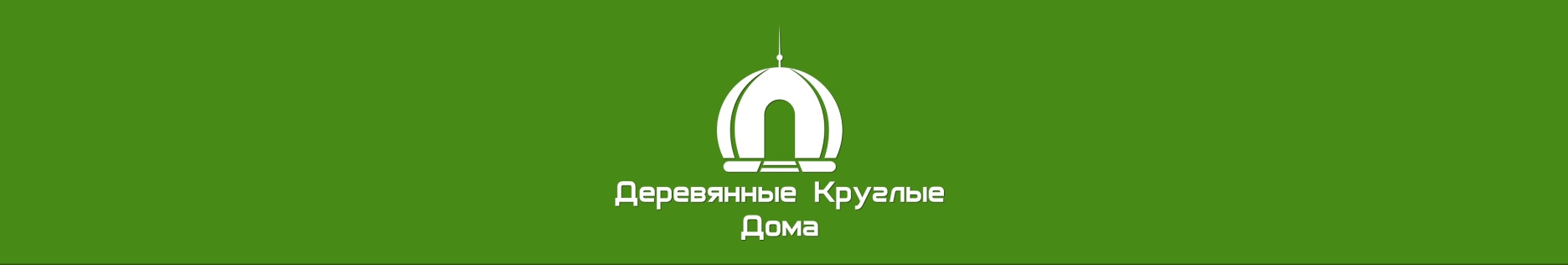 Каркас жилого дома диаметром 12,94м в комплектеДополнительные комплектующие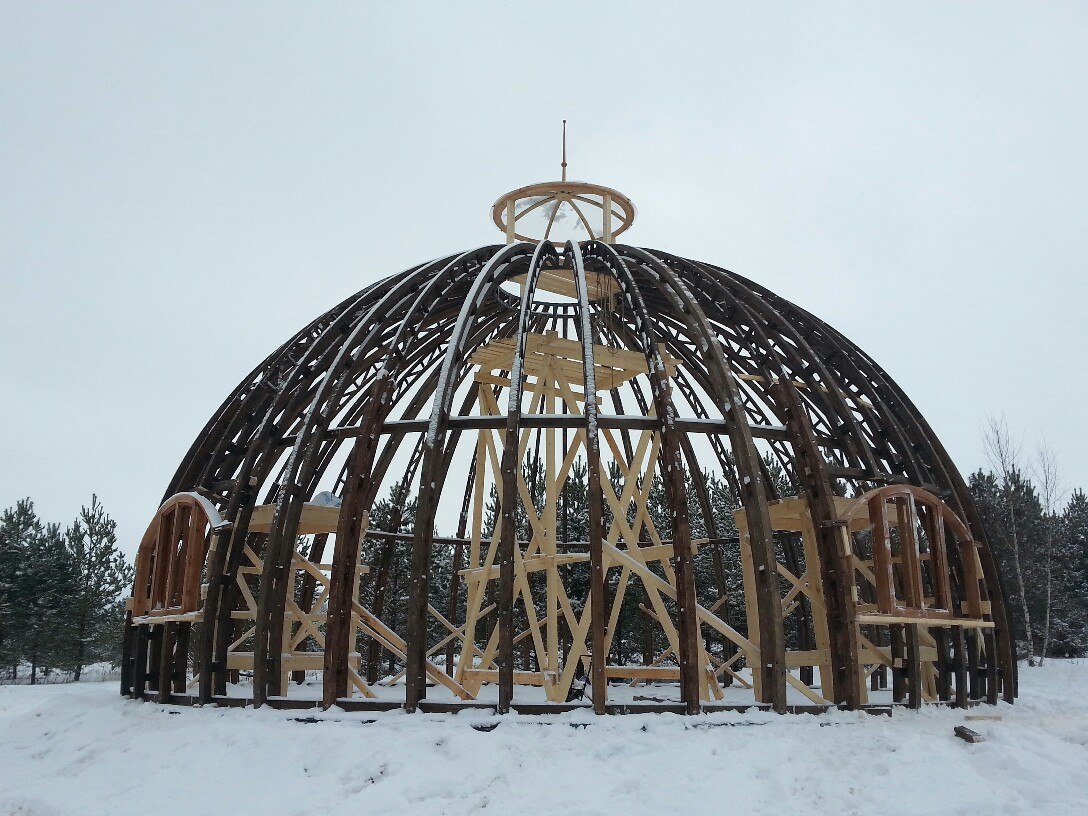 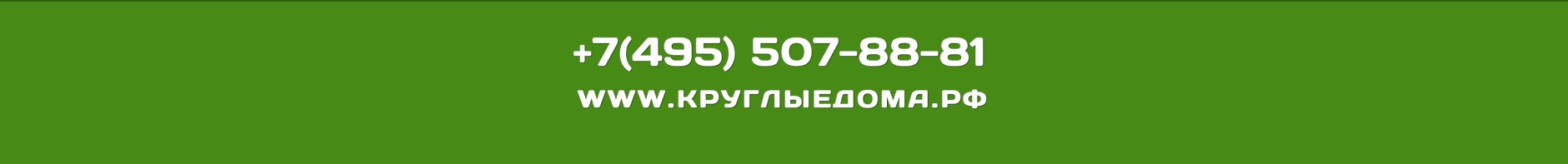 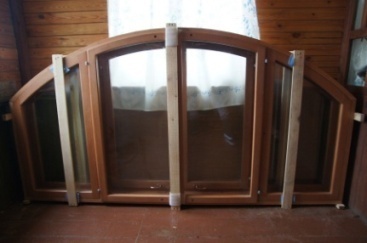 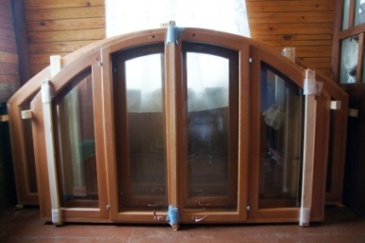 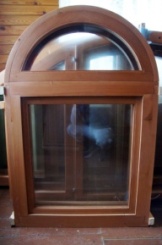 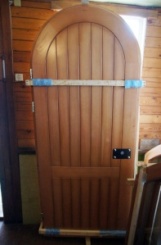 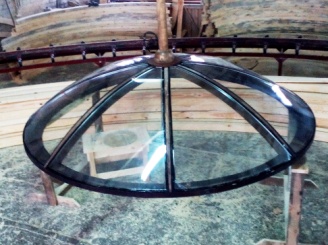 Наименованиеед.изм.Кол-воЦена за шт.Сумма (руб.)Ферма  10 м сосна (10000*300*100)шт.4512 750573 750Дуга фундаментнаяшт.10945094 500Зенитный фонарь+стеклопакеты (8шт.) диаметр - 2,5мшт.198 70098 700Кольцо монтажное(металлическое)шт.128 90028 900ИТОГО:ИТОГО:ИТОГО:ИТОГО:795 850Наименованиеед.изм.Кол-воЦена за шт.Сумма (руб.)Окно арочное большое(2500*1300*160)3-ой стеклопакетшт.246 75093 500Окно арочное среднее(1900*1200)3-ой стеклопакетшт.236 40072 800Окно арочное малое(1300*830*120)шт.318 50055 500Дверь входная арочнаяшт.132 95032 950Балки перекрытия 2 этажашт.159250138 750Столб несущий центральный (основание-металл) диаметр - 300ммшт136 40036 400Напольное покрытие (кедр) сорт А-В(4500*100/140*45)1,2 этажм22502100525 000Евро-вагонка (кедр)сорт А-В (+нащельник)м2350700245 000ИТОГО:ИТОГО:ИТОГО:ИТОГО:1 199 900Итоговая стоимость данной комплектации:1 995 750